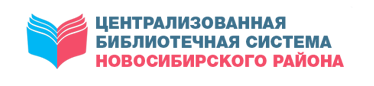 МКУ НОВОСИБИРСКОГО РАЙОНА «ЦБС»ЦЕНТР ПРАВОВОЙ ИНФОРМАЦИИПРАВОВОЙ ДАЙДЖЕСТВЫПУСК 4 (апрель)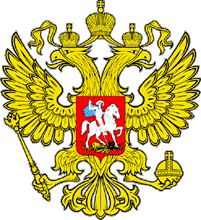 В дайджесте собраны статьи с правовой и другой социально значимой информацией из периодических изданий, находящихся в фонде Центральной районной библиотекиКраснообск2022В помощь семьямВ Новосибирской области 113 тысяч детей будут получать новые денежные выплаты.На внеочередной сессии Законодательного собрания НСО 14 апреля принят в двух чтениях актуальный закон, касающийся денежных выплат семьям, где воспитываются дети в возрасте от 8 до 16 лет (включительно). Закон Новосибирской области «О социальной поддержке граждан, имеющих детей» был оперативно рассмотрен в связи с необходимостью исполнения Указа Президента РФ от 31 марта 2022 года «О ежемесячной денежной выплате семьям, имеющим детей».Как рассказал председатель комитета заксобрания по социальной политике, здравоохранению, охране труда и занятости населения Игорь Гришунин, поддержку получат семьи с детьми, чей доход ниже прожиточного минимума, установленного на ребёнка в регионе. Выплаты определены в размере 50, 75 или 100% от «детского минимума». Таким образом, с 1 мая семьи будут получать 6 619, 9 228 или 13 238 рублей соответственно. В 2022 году на эти цели запланировано потратить из областного бюджета 2,7 млрд рублей, а из федерального — больше 9 млрд.-----------------------------------------------------------------------------------------------------------------78% составит федеральное финансирование, 22% добавит областной бюджет.-----------------------------------------------------------------------------------------------------------------— Это очень важный указ президента, — сказал спикер заксобрания НСО Андрей Шимкив. — Будет весомая поддержка для 113 тысяч ребятишек. Мы приняли закон сразу в двух чтениях, чтобы семьи с 1 мая получили выплаты. 78 процентов от суммы — это федеральное финансирование, а 22 процента выделит областной бюджет.Оператором этой выплаты будет Пенсионный фонд Российской Федерации, а на территории региона закон финансово поддержит его новосибирское подразделение.Чтобы получить пособие, нужно завести карту «Мир» (у кого её нет) или счёт без карты — если вдруг вы не доверяете «пластику». Заявление на денежные выплаты можно подать с 1 мая 2022 года лично в ПФР, в МФЦ или на портале «Госуслуги» — при условии, что на 1 апреля ребёнку уже исполнилось 8 лет, но ещё нет 17 лет. Важно понимать: в апреле подать заявление на новую выплату нельзя ни лично, ни онлайн. Просто ждите, когда с 1 мая на порталах появится форма для заявлений — тогда можно будет лично прийти в отделение ПФР или МФЦ и заполнить её. Специалисты обработают ваше заявление и примут решение: имеет ли право ваша семья на такую выплату.Закон НСО «О внесении изменений в Закон Новосибирской области «О социальной поддержке граждан, имеющих детей»Наталия ДМИТРИЕВАДмитриева, Н. В помощь семьям / Наталия Дмитриева. – Текст : непосредственный // Ведомости Законодательного Собрания Новосибирской области. – 2022, № 16 (1846) (20 апр.). – С. 2.Для семей с невысоким доходомПрием заявлений на новые пособия семьям с детьми от 8 до 17 лет начнется с 1 мая Прием заявлений на новую выплату семьям с невысоким доходом на детей от 8 до 17 лет стартует 1 мая 2022 года. При этом назначать пособие будут с 1 апреля. То есть, подав заявление после 1 мая, семья получит сумму сразу за два месяца – за апрель и за май, при условии, что в апреле ребенку уже исполнилось 8 лет. Заявление можно будет подать в электронном виде – на портале госуслуг, а также через МФЦ и клиентские службы ПФР. Основную часть необходимых сведений для установления выплаты ПФР будет запрашивать самостоятельно. Торопиться с подачей заявления нет необходимости – заявление можно подать до 1 октября с сохранением срока установления выплаты с 1 апреля. Важным условием для получения пособия является размер дохода семьи. Выплата будет назначаться семьям, чей среднедушевой доход меньше прожиточного минимума на человека в регионе проживания. Решение об установлении выплаты будет приниматься также на основе комплексной оценки нуждаемости, то есть с учетом не только доходов, но и имущества семьи (как сейчас назначаются выплаты с 8 до 17 одиноким родителям, а также выплаты с 3 до 7 лет). От дохода зависит и размер новой выплаты, который может составлять 50, 75 или 100% прожиточного минимума на ребенка в регионе. Базовый размер выплаты – 50%, в Новосибирской области это 6 619 рублей в месяц. Если с учетом этой выплаты доход семьи все равно будет меньше прожиточного минимума на человека, пособие назначат в размере 75% регионального прожиточного минимума на ребенка. Если и с учетом этой выплаты размер среднедушевого дохода семьи останется меньше прожиточного минимума, то будет назначен максимальный размер пособия в 100% от регионального прожиточного минимума на ребенка. Если в семье несколько детей указанного возраста, пособие будет устанавливаться на каждого ребенка в возрасте от 8 до 16 (включительно) лет (то есть до исполнения ребенку 17 лет). Напомним, сейчас выплату на детей от 8 до 17 лет могут оформить только одинокие родители, и размер этого пособия составляет 50% от регионального прожиточного минимума на ребенка. По сообщению пресс-службы Отделения ПФР по Новосибирской областиДля семей с невысоким доходом. – Текст : непосредственный // Новосибирский район – территория развития. – 2022, № 15 (408) (13 апр.). – С. 12.Доверие на уровнеВ Новосибирской области впервые за четыре года стала снижаться преступность.Свой отчёт о работе органов внутренних дел за 2021 год на сессии заксобрания начальник ГУ МВД России по Новосибирской области Андрей Кульков начал с обнадёживающей новости. Впервые за четыре года в регионе отмечено снижение регистрируемой преступности — на 14%, причём снижение в числе прочих произошло по тяжким и особо тяжким составам: убийства, умышленные причинения тяжкого вреда здоровью, разбои, грабежи. Полицейские раскрыли более 16 тысяч преступлений, среди которых — преступление сексуального характера против несовершеннолетнего, совершённое в 1985 году, два убийства и изнасилования начала 1990-х годов, а также установлен подозреваемый в нашумевшем деле об убийстве подростка на пляже «Бумеранг» в 2018 году. Более 10 тысяч уголовных дел передано в суд, их основная масса — 70% — преступления против собственности.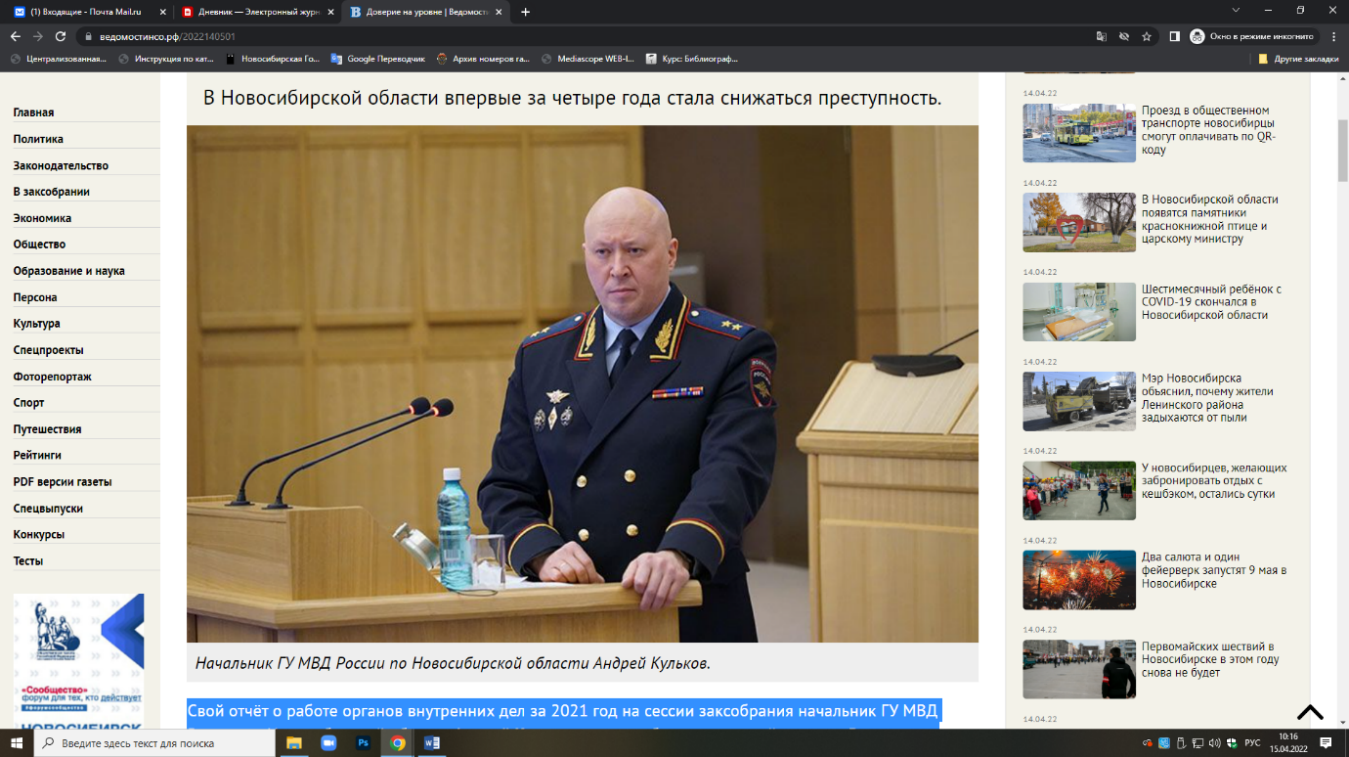 Примета времени — каждое пятое преступление совершается с помощью информационных технологий.В полиции ответили на этот вызов созданием спецподразделений для противодействия киберпреступности: этой работой занимаются 553 человека с соответствующей подготовкой. Среди достижений на этом фронте — закрытие пяти колл-центров, которые занимались мошенничеством.За год полицейские пресекли деятельность 192 участников и лидеров преступных группировок — в отношении одного из них впервые в Новосибирской области возбудили дело по статье «Занятие высшего положения в преступной иерархии». Осенью были задержаны участники девяти групп, которые воровали автомобили и перегоняли их в Казахстан (всего за год зафиксировано 200 хищений авто).На 40% снизилось за год количество уличных грабежей в Новосибирской области.4,3% от зарегистрированных преступлений (почти 2 тысячи) связаны с наркотиками, в целом наркоситуацию Андрей Кульков оценивает как нейтральную. Полицейские изъяли 432 кг наркотиков (при этом только одно мероприятие в Мошковском районе подкинуло стражам порядка «урожай» в виде 20 кг «зелья»).Пресечена деятельность 27 интернет-площадок, в Роскомнадзор подано 79 заявлений на блокировку сетевых ресурсов, через которые велась торговля наркотиками.Экономических преступлений за год отмечено 2 001, причём по сравнению с 2020 годом на 9% выросла доля коррупционных.Только в ходе реализации нацпроектов «Демография», «Жильё и городская среда», «Малое и среднее предпринимательство» было выявлено 169 преступлений, а за получение взятки в особо крупном размере арестован заместитель областного министра ЖКХ и энергетики.Немного (на 7%) снизилась преступность «пьяная», но в абсолютных цифрах она по-прежнему выглядит внушительно: почти 4 тысячи человек совершили преступления, будучи «под градусом». Андрей Кульков попросил депутатов поддержать законодательную инициативу, которую готовит министерство труда и соцразвития региона, по созданию специальных учреждений для оказания помощи людям, находящимся в состоянии опьянения, — проще говоря, по возвращению вытрезвителей.Сократилась и подростковая преступность — на 21%, однако профилактику здесь надо только усиливать.В отношении несовершеннолетних совершено почти 2 тысячи преступлений, в том числе 4 убийства, 7 причинений тяжкого вреда здоровью, 9 доведений до самоубийства и 363 преступления против половой неприкосновенности. В основном жертвами становятся дети из неблагополучных и деформированных семей, на которые и предполагается направить основные профилактические усилия.Развитие систем видеонаблюдения тому причиной или практически полный отказ людей от наличных денег, но количество уличных грабежей уменьшилось за год на 40%, как и в целом уличная преступность. Что касается дорожной безопасности, то и здесь дела пошли успешнее: число ДТП снизилось на 18%, погибших в них — на 12%, травмированных — на 21%.Но главным успехом сами полицейские считают высокую оценку их работы новосибирцами: в 2021 году область заняла 8-е место среди всех регионов России по уровню доверия к полиции — по результатам опросов, ей доверяют 58,8% жителей. Рост заметный — в 2020 году было 44-е место.Начальник регионального УВД поблагодарил за помощь и содействие в работе все органы власти, в том числе заксобрание, его председателя Андрея Шимкива и депутатов, пообещав совершенствовать противодействие преступности и дальше.ВОПРОС-ОТВЕТПосле доклада Андрей КУЛЬКОВ ответил на вопросы депутатов.Вячеслав ИЛЮХИН:Из окон моего дома практически ежедневно наблюдаем людей, которые ищут закладки, но мы ни разу не видели, кто их оставляет. У закладчиков постоянно меняются пароли, а кто стоит во главе, вообще может находиться за границей. Очевидно, что здесь необходимо развитие новых IT-технологий, усовершенствование материальной базы. В эту борьбу, на мой взгляд, должны быть вложены серьёзные деньги.— Для пресечения преступлений в телеграм-каналах и чатах мы и создали специализированное подразделение. Мы знаем, как с такой преступностью бороться, и противостоим ей достаточно успешно. Сегодня в Новосибирской области действует 281 подпольный магазин наркотиков, ежедневно появляется и исчезает по 20–30 магазинов. Надеемся, что в этом году мы нарастим наш потенциал и улучшим результаты этой борьбы.Евгений СМЫШЛЯЕВ:За год составлено 1 747 протоколов за нарушение тишины и покоя, но я знаю, что большинство — в сельской территории, а в Новосибирске от силы 700–850. То есть по два случая в день в двухмиллионном городе? Это нереальная цифра.— Обращений в Новосибирске больше, чем два в сутки. Участковые и сотрудники ППС выезжают по вызову и принимают меры пресечения, но разные объективные и субъективные причины, в том числе факт документирования самого состава, сбор доказательной базы, влияют на то, что протокол составляется не всегда.С начала апреля и до октября в городе образуются пробки, связанные не только с большим количеством транспорта, но и с недисциплинированностью водителей. Особенно в часы пик в пятницу на крупных перекрёстках. Год назад на сессии поднимался вопрос о т ом, чтобы хотя бы в часы пик по пятницам в таких местах дежурили сотрудники ДПС.— В прошлом году сотрудники ГИБДД прибывали на место столкновения автомобилей за 6-7 часов, а в этом году максимум за 2,5 часа. В сутки в Новосибирске поступает информация о 140–150 столкновениях, если снег или дождь, эта цифра увеличивается. В качестве эксперимента мы создали специальные мобильные группы сотрудников ДПС, которые занимаются только разбором столкновений, и время прибытия нам удалось сократить. Посмотрим, как эта схема будет работать в течение 2-3 месяцев, если увидим, что снова пробуксовывает, поменяем вектор.Наталия КРАСОВСКАЯ:Обращает внимание на себя большое число преступлений в IT-сфере, прежде всего с банковскими картами. Есть ли факты привлечения к их расследованию сторонних специалистов, планируются ли дополнительные способы профилактики?— Вопрос стоит на повестке не первый год, в 2020 году входили в десятку регионов с самым большим приростом в России таких преступлений — 20 процентов. В 2021 году мы ходили по квартирам, разъясняли людям уловки мошенников — и к концу года снизили количество преступлений этой группы на 12,9 процента. Плюс для противостояния подобным преступлениям нужен был технический прогресс в целом ряде отраслей. Сегодня мы наблюдаем два вида таких преступлений. Первый — социальная инженерия (70–80 процентов), когда мошенники входят в доверие к гражданам и вынуждают их к переводу средств на другие счета. Второй вид сложнее — SIP-телефония, подмена номера; на их раскрытие уходит 6-7 месяцев. У нас есть подготовленные сотрудники, которые специализируются именно на таких преступлениях.Виталий СОЛОВОВ | Фото Александра ГРИБАКИНАСоловов, В. Доверие на уровне / Виталий Соловов. – Текст : непосредственный // Ведомости Законодательного Собрания Новосибирской области. – 2022, № 14 (1844) (06 апр.). – С. 5.Мы нужны нашим детямОпубликован ежегодный доклад Уполномоченного по правам ребёнка в Новосибирской области Надежды Болтенко за 2021 год. «Ведомости» традиционно публикуют фрагменты этого документа.Ежегодный доклад Надежды Болтенко — это глубокий социальный срез настоящего, где мир рассматривается через призму ребёнка и его семьи, а болевые точки остро обнажаются для их дальнейшей проработки. В целом год был периодом активного развития норм и законов, стоящих на страже прав детей, потому что главная задача детского омбудсмена — безопасность ребёнка во всех сферах жизни. В 2021 году в адрес Уполномоченного поступило 2 774 обращения, из них: 1 497 письменных обращений, 129 — на личном приёме, 1 148 — устных обращений, 771 — сообщение из мессенджеров и информация из СМИ.Удержать на краюНадежда Болтенко считает, что самая острая тема сегодня — подростки, желающие свести счёты с жизнью. Статистические сведения по Новосибирской области выглядят напряжёнными: в 2021 году на территории зарегистрировано 475 случаев суицидального поведения несовершеннолетних. Анализ показывает, что количество суицидальных попыток стало больше, но количество завершённых суицидов снизилось. В прошлом году ушли из жизни 15 подростков, в 85% случаев — на фоне благополучной семейной ситуации. Двое из них находились под наблюдением у врача-психиатра. Увеличилось и самоповреждающее поведение, когда молодые люди «режут себя» или специально наносят травмы, чтобы заглушить внутреннюю боль. Пусковые механизмы не меняются — конфликты с родителями, неуспеваемость в школе и неразделённые чувства.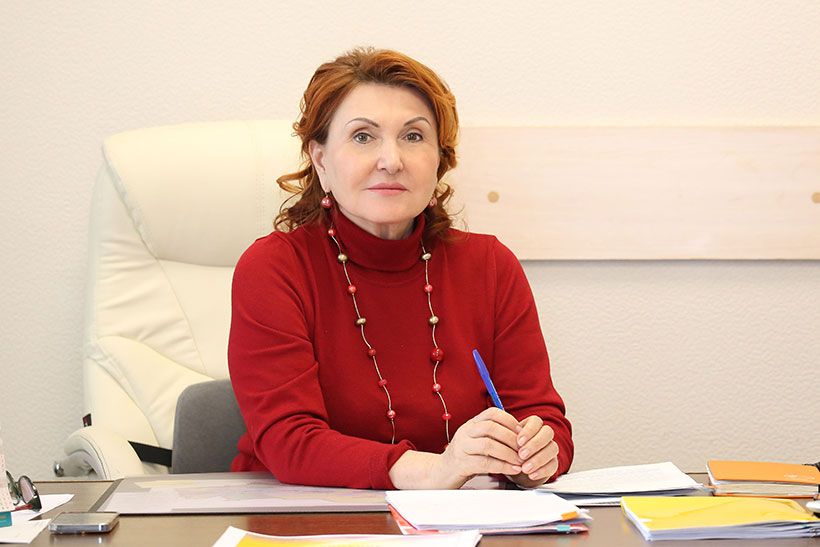 Надежда Болтенко:— Внесла предложение о возможности создания Центра кризисных состояний детей и подростков Новосибирской области, где ребёнок и его родители смогут получить всестороннюю помощь специалистов. Кроме того, министерству труда и социального развития предложено рассмотреть вопрос о внедрении положительной практики работы трёхступенчатой системы профилактики суицидального поведения учащихся в образовательных организациях Новосибирска.В докладе отмечается положительная динамика в сфере психологической помощи детям: в школах увеличилось количество педагогов-психологов (с 1 218 до 1 303), социальных педагогов (с 804 до 811), а школы на 92% «оснащены» психолого-педагогическими консилиумами, которые должны следить за умонастроениями подростков и приходить им на помощь в трудные минуты. А ещё работают 203 мобильных бригады по профилактике буллинга, который тоже может сыграть роль триггера.Ушли из домаДети по-прежнему бегут из дома: проведённый анализ самовольных уходов показал, что в 2021 году из семей ушли 640 подростков, в том числе 65 — из опекаемых и 12 — из приёмных семей. На территории Новосибирской области действует 4 волонтёрских отряда, оказывающих содействие полиции в розыске пропавших без вести детей: региональная общественная организация «Новосибирск-Поиск», отделение поисково-спасательного отряда «Лиза Алерт», поисково-спасательный отряд «Маяк», народная дружина «Феникс». Уполномоченный по правам ребёнка считает, что нужно начать проводить специальные занятия среди родителей и замещающих лиц по вопросам профилактики самовольных уходов. Убежавший из дома ребёнок может попасть в трагическую ситуацию и стать лёгкой добычей проходимцев и мерзавцев. Что касается причин побегов из семей, то они, по большому счёту, мало чем отличаются от «суицидальных настроений»: меня не понимают дома, я никому не нужен, травят в школе, жёсткий конфликт с родителями. Бегут дети, как правило, с наступлением тепла — весной и летом. Надежда Болтенко призывает родителей подростков: если у вас затяжной конфликт с ребёнком, то надо обязательно сделать первый шаг ему навстречу.Против детейСтатистика ГУ МВД по Новосибирской области констатирует снижение подростковой преступности на 20,7% (с 1 075 до 853), в том числе и противоправных нарушений, совершённых в состоянии алкогольного опьянения. Но Надежда Болтенко отмечает: при общем снижении роста детской преступности возросло количество преступлений против несовершеннолетних — на 16,7%. Детей обманывают мошенники (особенно доверчивых выпускников детских семейных центров), их грабят и обкрадывают. В отдельную категорию Уполномоченный выделяет преступления, совершённые против половой неприкосновенности несовершеннолетних, число которых возросло на 12,5% (с 352 до 396). Самая неблагоприятная обстановка по преступлениям против детей в Первомайском районе Новосибирска (+106,5%; с 40 до 80), а также в трёх районах области: Коченёвском (+238,5%; с 13 до 44), Тогучинском (+223,5%, с 17 до 55) и Чулымском (+175%; с 8 до 22).Надежда Болтенко:— Большое внимание уделяем работе в сфере кибепространства, где ребёнка тоже могут поджидать опасности. Мною направлены в муниципальные районы области для размещения на школьных сайтах информационные памятки «Безопасный интернет», «Противодействие экстремизму», «Киберпространство: как излечить ребёнка от интернет-зависимости», «Информационная безопасность детей». С радостью поддержала открытие в школах классов правоохранительной направленности. В сентябре прошлого года в Новосибирске на базе школ №71, 141, 196, 1 открылись четыре таких класса, а впервые два подобных класса открылись в Кудряшовской средней школе №25 год назад. Все эти мероприятия направлены в том числе и на профилактику преступности в отношении несовершеннолетних.ИЗ ПРАКТИКИ• В августе 2021 года в Заельцовском районе Новосибирска отчим жестоко избил проводом от электрического чайника 7-летнего мальчика. Мать в это время находилась рядом и наблюдала за происходящим. Впоследствии ребёнок был помещён в реабилитационный центр, где ему оказали медицинскую и психологическую помощь. В отношении отчима Следственный комитет возбудил уголовное дело, мать привлечена к административной ответственности. После обращения Надежды Болтенко в комиссию по делам несовершеннолетних семья была поставлена на учёт как находящаяся в социально-опасном положении, для неё разработали индивидуальную программу реабилитации, организовали социально-психологическое сопровождение.• В Чулымском районе мать несовершеннолетней девочки уклонялась от исполнения родительских обязанностей, не содержала её материально, злоупотребляла алкоголем. Она неоднократно привлекалась к административной ответственности. Бабушка, у которой длительное время проживала девочка, дважды обращалась в районный орган опеки и попечительства, однако профилактическая работа с матерью ребёнка положительного результата не принесла. Только после вмешательства Уполномоченного ситуация была разрешена. Прокуратура района выявила ненадлежащую работу органов опеки, в адрес главы администрации внесено представление. Орган опеки и попечительства направил в суд исковое заявление о лишении матери родительских прав.• Поступило обращение от 14-летнего К., пострадавшего от применения насилия в семье. Уполномоченный незамедлительно обратилась в районную администрацию по месту жительства семьи и в школу, в которой обучается подросток. Эксперты с соблюдением конфиденциальности посетили семью, провели беседу с родителями. Школьный медицинский работник осмотрела подростка: ни следов побоев, ни признаков ранее полученных травм на его теле не было обнаружено. Специалист Центра психолого-педагогической поддержки молодёжи «Диалог» оказал психологическую поддержку семье, провёл работу с родителями. В школе взяли на контроль обучение несовершеннолетнего, занялись вопросами проведения его досуга, организовали парню психологическое сопровождение.• Женщина попросила помощи по вопросу защиты прав несовершеннолетнего внука. Она сообщила, что ранее внук проживал вместе с ней и с отцом, мать участия в жизни ребёнка не принимает. После смерти отца в 2019 году мальчик остался проживать вместе с ней, но все денежные средства (пенсию по случаю потери кормильца) мать использовала в личных целях. После обращения Уполномоченного к главе администрации и в ГУ МВД России по Новосибирской области прошёл суд. Решением суда мать ребёнка ограничена в родительских правах, заявитель оформила опеку над несовершеннолетним внуком.Спасли девочекВ системе основных российских координат право на гражданство занимает особое место и является изначальным правом человека, присущим ему по рождению. Новосибирская область по-прежнему является для многих мигрантов «землёй обетованной», несмотря на ограничения, связанные с коронавирусом. В 2021 году к нам приехали 209 723 иностранца из ближайших государств: из них детей, не достигших 18-летнего возраста, — 16 704. По мнению Надежды Болтенко, все дети нуждаются в социальной интеграции — через погружение в российскую культуру языка и традиций. И самое главное — в поддержке русских взрослых, которые могут прийти на помощь в трудной ситуации. Кроме того, омбудсмен постоянно поднимает тему занятости детей мигрантов в летний период. На контроле аппарата — ситуация с привлечением несовершеннолетних к работе на несанкционированных городских рынках.Надежда Болтенко:— У нас уже есть опыт совместной скоординированной работы с представителями Узбекистана. Для улучшения взаимодействия был проведён в онлайн-формате круглый стол с участием Уполномоченного по правам ребёнка республики Узбекистан. На ней мы обсудили вопросы межведомственного взаимодействия в защите законных прав и интересов несовершеннолетних граждан на территории двух государств.Большой резонанс вызвала история сотрудничества трёх омбудсменов — Красноярского, Новосибирского и республики Узбекистан. Преамбула такова: после смерти матери две девочки воспитывались у тёти в Красноярске, но их биологический отец, установив отцовство, вывез детей на территорию Узбекистана, где оставил у родственников. Через два года они обратились в полицию за помощью: спасите от посягательств сводного старшего брата! Закрутился механизм реагирования: отец был лишён родительских прав, девочки переданы под опеку тёти в Красноярск. Надежда Болтенко встречала детей в аэропорту Толмачёво, чтобы лично отправить девочек в этот город.Выдать инсулин и продуктыМедики констатируют: заболеваемость инсулинозависимым сахарным диабетом среди детей и подростков с каждым годом растёт. Чтобы инсулинозависимый ребёнок мог жить, ему нужны регулярные заборы крови и инъекции. И хотя закон предписывает выдавать таким людям инсулин, лекарственные препараты и тест-полоски бесплатно, сбои бывают. В докладе говорится о том, как в 2021 году прокуратура выявляла нарушения прав детей, страдающих сахарным диабетом, — было внесено 14 представлений по фактам нарушения прав 35 детей при обеспечении инсулином, иглами и тест-полосками.Надежда Болтенко держит на контроле и исполнение меры социальной поддержки в отношении детей с ВИЧ-инфекцией — в Новосибирской области проживают 434 ребёнка с таким фоновым заболеванием. В частности, в Новосибирске работает постановление мэрии, согласно которому семьи с несовершеннолетними детьми ВИЧ+ (стоящие на учёте в Центре СПИД) должны получать бесплатные продуктовые наборы. Но, как выяснила Надежда Болтенко, не все семьи получают такую помощь. В связи с этим детский омбудсмен направила губернатору региона обращение о выдаче продуктовых наборов семьям, чьи дети получают лечение в Центре СПИД не менее шести месяцев.Школьная медицинаДетский омбудсмен провела мониторинг по вопросам школьной медицины: сколько всего школьных медицинских кабинетов в регионе, есть ли лицензии на деятельность, чем кабинеты оснащены, как хранятся лекарства? Выяснилось: на 960 школ приходится 474 медицинских кабинета. Из них 377 кабинетов имеют лицензию на осуществление медицинской деятельности, 97 кабинетов работают без лицензии, не обеспечены необходимым медицинским оборудованием и в ряде случаев размещены в помещениях, требующих капитального ремонта. В Новосибирске, Бердске, Искитиме и р. п. Кольцово все школы имеют лицензированные медицинские кабинеты.Забирай свои игрушкиНадежда Болтенко высказывает озабоченность: в прошлом году 24 обращения, поступивших в аппарат Уполномоченного, связаны с конфликтными ситуациями в детских садах, когда эпицентром скандала становились не дети, а взрослые. Характер конфликтов во всех случаях одинаков: педагоги и родители обвиняют друг друга, но не договариваются, родители жалуются на педагогов, а администрация детского сада делает вид, что всё хорошо, педагоги забывают, что такое педагогическая этика.Надежда Болтенко:— Поступила жалоба на бездействие администрации образовательной организации при возникновении конфликта среди родительского сообщества. По сообщению мамы девочки, ответственность за фотосъёмку для выпускного альбома детей взяла на себя член родительского комитета. Между нею и ответственным лицом возник конфликт. По причине возникших неприязненных отношений фотографии ребёнка были удалены ответственным лицом; фотоальбом не был сделан и не вручён ребёнку на выпускном вечере. Я обратилась в департамент образования Новосибирска с ходатайством о принятии мер, направленных на урегулирование конфликта. В результате проверки установлены факты бездействия администрации учреждения в разрешении инцидента. Заведующая вынуждена была принести извинения от имени администрации детского сада и предложила сделать подборку фотографий ребёнка из фотоархива воспитателей.Уполномоченный вынесла этот вопрос на обсуждение очередного заседания Совета руководителей дошкольных образовательных учреждений: коллеги, подобные ситуации недопустимы! Были даны дополнительные рекомендации по усилению контроля за деятельностью родительских комитетов, действующих при детских садах, и соблюдению правил общения родителей в социальных сетях.В 2021 году в адрес Уполномоченного поступили обращения, связанные с получением травм во время пребывания в школе. Были проведены проверки, которые показали, что в подавляющем большинстве таких случаев есть грубые нарушения, заключающиеся в отсутствии контроля со стороны педагогов за учениками. По мнению омбудсмена, безопасность ученика в школьном пространстве — один из важных вопросов, который постоянно требует внимания и личной включённости. Родители должны быть уверены, что с их ребёнком в школе ничего не случится. А это значит, что нужно перестать думать, что школа всего лишь «оказывает услуги», и вспомнить, что она всегда несла воспитательную функцию.ИЗ ПРАКТИКИ• В июле 2021 года на горячую линию аппарата Уполномоченного поступила информация о том, что гражданка Узбекистана оставляет грудного ребёнка одного в машине, а сама в это время торгует одеждой, подвергая малыша серьёзной опасности. При содействии Надежды Болтенко органы опеки взяли семью на контроль, провели профилактическую работу с матерью, разъяснили ей нормы Семейного кодекса Российской Федерации и последствия неисполнения родительских обязанностей.• В марте 2021 года в СМИ была размещена информация о неблагополучии в семье, где мать добровольно передала двоих несовершеннолетних детей посторонним лицам, длительное время не исполняла родительские обязанности, допускала грубое отношение к детям, злоупотребляла алкоголем и наркотическими веществами. После обращения Уполномоченного в комиссию по делам несовершеннолетних и защите их прав Искитима семья была поставлена на межведомственный профилактический учёт, дети помещены в социально-реабилитационный центр. Но, несмотря на комплекс профилактических мероприятий, мать детей за 9 месяцев их пребывания в центре ни разу их не навестила, рекомендации специалистов не выполнила. Решением суда она лишена родительских прав, несовершеннолетние устроены в приёмную семью.• Ещё в 2019 году к Уполномоченному обратился представитель матери двоих детей с просьбой помочь установить их местонахождение. После развода судебным решением место жительства детей было определено с матерью, но отец увёз их с собой, держал в тайне их пребывание, от добровольной передачи отказывался. Надежда Болтенко направила обращения в силовые структуры региона: ведомства организовали поиск детей, но исполнить судебное решение удалось только в январе 2022 года.• Поступило обращение от женщины, проживающей в Новосибирской области, которая рассказала, что один малолетний ребёнок вечерами часто играет на проезжей части дороги без присмотра, потому что его мама употребляет алкоголь. Уполномоченный инициировала проверку, во время которой выяснилось, что мама ребёнка — несовершеннолетняя, без особых занятий и с трудной судьбой. Она часто пила алкоголь в присутствии малыша, оставляла его без присмотра. Надежда Болтенко направила на имя главы районной администрации обращение о принятии необходимых мер. Семья поставлена на межведомственный профилактический учёт, ребёнок помещён в государственное учреждение. По истечении нескольких месяцев ситуация в семье нормализовалась, малыш передан на воспитание матери.Подготовила Наталия ДМИТРИЕВАМы нужны нашим детям / подготовила Наталия Дмитриева. – Текст : непосредственный // Ведомости Законодательного Собрания Новосибирской области. – 2022, № 16 (1846) (20 апр.). – С. 18-19.На защите прав и свободОпубликован ежегодный доклад Уполномоченного по правам человека в Новосибирской области Нины Шалабаевой за 2021 год. «Ведомости» традиционно публикуют фрагменты этого документа.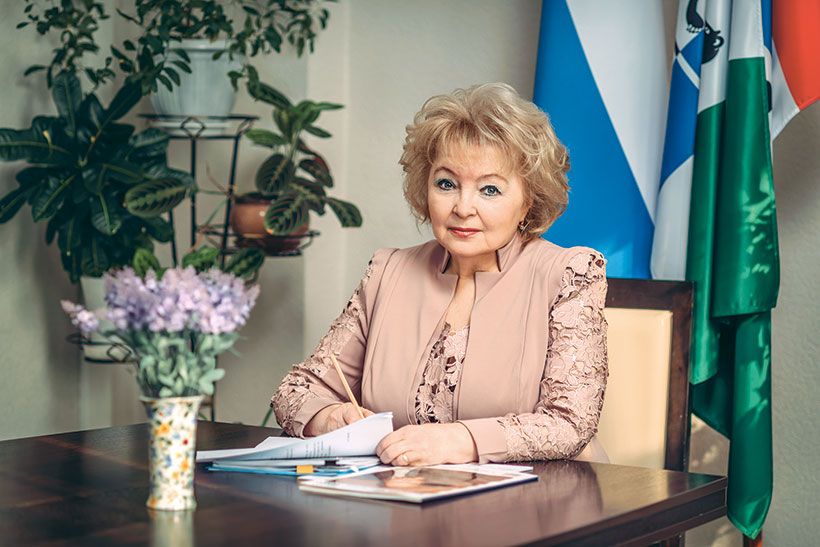 Ежегодный доклад включает в себя информацию о состоянии и проблемах соблюдения прав и свобод человека и гражданина в регионе в 2021 году, мерах, которые были приняты Уполномоченным и сотрудниками её аппарата для защиты и восстановления прав граждан.В 2021 году в адрес омбудсмена поступило 3 119 обращений, а всего за 2014–2021 годы их число составило 18 488. Около трети от общего числа обратившихся в 2021 году — пенсионеры (34,1%), примерно столько же (33,3%) поступило в интересах осуждённых, 11,38% обращений — от работающих по найму. В числе других категорий — безработные, инвалиды, малоимущие и многодетные семьи, адвокаты, предприниматели.Социальная сфераУполномоченный всегда уделяет особое внимание своевременному и полному предоставлению мер социальной поддержки тем, кто в них нуждается. В 2021 году в адрес омбудсмена поступило 154 обращения по вопросам социального обеспечения. Число получателей мер социальной поддержки населения в 2021 году — 988 532 человека. Статистика показывает, что к Уполномоченному преимущественно обращаются социально незащищённые граждане, в том числе оказавшиеся в трудной жизненной ситуации. Чаще всего люди просят помочь получить льготные проездные документы, приобрести топливо, одежду, продукты питания, медикаменты, пройти необходимое лечение, направить детей в лагерь.Нина Шалабаева:— При оказании мер социальной поддержки неполным семьям возникает проблема: есть такие, которые не могут воспользоваться помощью из-за превышения прожиточного минимума на суммы от 22 до 100 рублей. В результате такие семьи остаются без материальной поддержки.Уполномоченный отмечает, что, когда речь идёт о соблюдении прав инвалидов, первостепенной задачей любого развитого общества является создание безбарьерной среды. В 2021 году к омбудсмену наиболее часто обращались по вопросам установления и переосвидетельствования групп инвалидности, обеспечения средствами технической реабилитации, предоставления мер социальной поддержки, создания доступной среды.Нина Шалабаева подчёркивает необходимость продолжать формирование системы комплексной реабилитации, которая должна быть направлена на социальную адаптацию инвалидов, включая достижение ими материальной независимости.Право на трудВ 2021 году в адрес Уполномоченного поступило 101 обращение по вопросам реализации права на труд и достойного вознаграждения за него. Больше всего жалоб — на несвоевременную оплату труда. В 2021 году Гострудинспекцией рассмотрено 6 483 обращения, 3 484 из них связаны с оплатой труда. Омбудсмен отмечает, что с помощью мер прокурорского реагирования в 2021 году в сфере оплаты труда выявлено 3 603 нарушения, прокуроры добились выплаты 579 млн рублей просроченной зарплаты, более 3 млн рублей компенсации за её задержку. После вмешательства прокуроров полностью погасили долги 137 организаций на общую сумму 392 млн рублей.Право на пенсиюСтатистика обращений в адрес Уполномоченного показывает, что наиболее часто просят о помощи именно пенсионеры. Они выражают несогласие с размером пенсии, порядком её расчёта, учётом страхового стажа, порядком представления подтверждающих назначение пенсии документов. 74 обращения поступило с жалобами на работу пенсионных органов — люди жалуются на трудности при обращении по многоканальному телефону, записи на приём в клиентские службы, длительное ожидание в очередях при наличии записи на конкретное время, длительность процедур получения стандартных справок.Нина Шалабаева:— Рекомендую постоянно продолжать работу по совершенствованию комплекса мер, направленных на снижение социальной напряжённости в обществе, на повышение уровня и качества предоставляемых государственных услуг в пенсионной сфере.Право на образованиеКак показывает практика обращений к Уполномоченному, чаще всего люди жалуются на организацию образовательного процесса, действия руководителей школ и педагогов, длительное ожидание путёвок в детские сады, условия получения образования детей с ограниченными возможностями здоровья.По мнению омбудсмена, для ранней социализации и адаптации детей к условиям детского сада необходимо продолжать создавать группы кратковременного пребывания, а также расширять сеть консультационных центров для родителей, дети которых получают дошкольное образование в форме семейного воспитания.Нина Шалабаева:— Отмечу, что темпы роста численности учащихся школ существенно опережают темпы ввода новых мест, что требует принятия дополнительных мер. Продолжает оставаться актуальной проблема второй смены в крупных городах, в районах массовой застройки наполняемость классов в отдельных школах превышает 30 человек.Домашнее насилиеБытовое насилие относится к числу наиболее сложных социальных проблем, отмечает Нина Шалабаева. От рук насильников страдают женщины, дети, пожилые родственники. На приёмах люди чаще всего интересуются, как они могут защитить свои права и права детей, в том числе в судебном порядке. Сотрудниками аппарата омбудсмена была разработана и выпущена памятка, как надо действовать в случае домашнего насилия. Уполномоченный особо отмечает, насколько важно систематически вести работу по повышению правовой грамотности населения, по информированию людей об их правах. В связи с этим необходимо рассмотреть вопрос о создании социальной рекламы, направленной на нетерпимое отношение к семейно-бытовому насилию в любых его проявлениях.Нина Шалабаева:— Считаю, что органам прокуратуры необходимо уделять особое внимание деятельности следователей и дознавателей при расследовании преступлений, совершённых на бытовой почве, в том числе установлению законности принимаемых решений о приостановлении расследования, прекращении таких дел.ИЗ ПРАКТИКИ УПЧ• В адрес Уполномоченного поступило обращение командира московского поискового отряда «Обелиск» с просьбой найти родственников красноармейца Пичугина С. Г., уроженца Новосибирска, погибшего 29 августа 1942 года. В ходе поисковых работ его останки найдены и перезахоронены в братской могиле в селе Васильевское Смоленской области. Омбудсмен направила обращение в ГУ МВД по Новосибирской области, а также в управление по делам ЗАГС. В итоге потомки погибшего солдата —дочь, внучка и правнук — были найдены. Они считали своего предка без вести пропавшим на фронте. Командир отряда «Обелиск» выразил глубокую признательность Нине Шалабаевой за содействие в поисках.• К Уполномоченному обратился гражданин П. с жалобой на несвоевременную выплату зарплаты. Он сообщил, что январе 2021 года был принят на работу на должность промышленного альпиниста. Работа выполнялась вахтовым методом в сложных условиях. Мужчина работал добросовестно, однако с 01.02.2021 по 16.03.2021 ему не была выплачена заработная плата в полном размере.
Омбудсмен направила обращение в прокуратуру Новосибирской области. По результатам проверки установлено, что в организации имелась задолженность по заработной плате за период с марта по июнь 2021 года перед 28 работниками на общую сумму более 666 тысяч рублей. По результатам проверки директору компании внесено представление, после чего сотрудникам была выплачена задолженность по заработной плате и денежная компенсация за нарушение сроков её выплаты. Два должностных лица привлечены к дисциплинарной ответственности.• С жалобой на недостатки в организации работы клиентской службы отделения Пенсионного фонда в Тогучинском районе к Уполномоченному обратилась гражданка И. Она сообщила, что её мать долгое время не могла получить необходимую справку для оформления пенсии по потере кормильца. Женщина рассказала, что её мать, записавшись на приём за две недели, приехала в клиентскую службу в Тогучин из отдалённого села, но ей не выдали необходимую справку, сообщив, что надо ждать ещё две недели. С учётом возраста женщины, состояния её здоровья, отдалённого места жительства такие длительные поездки, тем более в период пандемии, дались ей нелегко.Нина Шалабаева направила обращение в адрес руководителя ОПФР по НСО, призвав принять меры по улучшению организации работы этой клиентской службы.Право на здоровьеВ числе главных вопросов, связанных с охраной здоровья, в 2021 году оказались длительное ожидание скорой медицинской помощи и участковых врачей, отказы в госпитализации, проведении операций и обследований. В адрес Уполномоченного поступило 668 обращений в сфере здравоохранения. Нина Шалабаева отмечает, что в условиях пандемии стала особенно очевидна ошибочность некоторых организационных решений, в частности упразднение инфекционной службы, закрытие профильных стационаров, сокращение подготовки специалистов. Пришлось снизить объёмы плановой медицинской помощи и диспансеризации. Омбудсмен обращает внимание на необходимость исправлять ситуацию.Нина Шалабаева также делает акцент на необходимости уделять внимание территориальной доступности медицинских организаций, ФАПов, чтобы сельчане имели возможность в любое время получить качественную и своевременную медицинскую помощь. Ещё одна задача — снижение дефицита квалифицированных медицинских кадров.Нина Шалабаева:— В условиях затяжного характера пандемии и снижения реальных доходов населения необходимо разработать программу реформ в управлении и финансировании отрасли, которые позволят сохранить её устойчивость, исправить положение медицинских работников и тем самым обеспечить стабильность в обществе.В адрес Уполномоченного регулярно поступают обращения по поводу отсутствия в аптеках необходимых препаратов и проблем с их выдачей или заменой привычных лекарств на менее подходящие. Проведённый анализ показал, что причиной нехватки препаратов становятся отмена аукционов, нарушение аукционных процедур и этапности закупок, а также сбои в работе лечебных организаций. Нина Шалабаева приводит данные прокурорских проверок, согласно которым потребность в льготном лекарственном обеспечении в денежном эквиваленте реализуется в области примерно на 60%. После вмешательства прокуратуры приняты меры для обеспечения лекарствами более 15 тысяч пациентов, произведено перераспределение бюджетных средств в сумме 170 млн рублей.Право на жильёОсобое внимание Уполномоченный уделяет вопросам, связанным с защитой жилищных прав граждан. В 2021 году в её адрес поступило 562 обращения по этой теме. Основные темы — жильё для детей-сирот, расселение аварийного жилья, долгострои, качество работы управляющих компаний.Согласно представленным омбудсмену данным, на конец 2021 года на учёте состояли 63 917 человек, нуждающихся в обеспечении жильём.На особом контроле находится вопрос о жилищных правах детей-сирот. Хотя закон и предусматривает обеспечение их жильём, сроки его предоставления не установлены. В результате люди вынуждены обращаться в различные инстанции, в том числе к Уполномоченному.На начало 2022 года в жилье нуждались 5 253 человека из этой категории нуждающихся. В 2021 году жильём был обеспечен 731 человек, из них 295 — на основании судебных решений.В такой ситуации особенно важно, чтобы был налажен контроль за сохранностью жилых помещений, закреплённых за детьми-сиротами, чтобы они могли туда вернуться, подчёркивает омбудсмен.Ещё одна проблема, с которой часто обращаются к Уполномоченному, — расселение ветхих и аварийных домов. Общая площадь жилья, подлежащего расселению по региональной программе, составляет 86 854 кв. м. Основная проблема при реализации программы — недостаток финансирования от Фонда содействия реформированию ЖКХ, указывает омбудсмен.Нина Шалабаева:— Законодательством предусмотрено предоставление гражданам жилых помещений маневренного фонда — в том числе если их жилые помещения признаны непригодными для проживания. Но, к сожалению, не все муниципальные образования имеют маневренный фонд и в случае необходимости не могут обеспечить нуждающихся даже временным жильём.Ситуация с правами граждан в сфере долевого строительства, также находится на контроле Уполномоченного. Согласно информации областного минстроя, на начало 2022 года в регионе оставалось 107 проблемных объектов, из них в 67 были заключены договоры на приобретение квартир.В 2021 году восстановлены права граждан 19 проблемных объектов, количество пострадавших снизилось с 8 079 до 4 784 человек.Органы прокуратуры провели более 150 проверок, выявлено 393 нарушения закона, к дисциплинарной ответственности привлечено 72 должностных лица, к административной — 71 лицо. Возбуждено 3 уголовных дела.Права заключённыхОбращения от заключённых, их родственников и адвокатов составляют около трети от общего числа поступающих Уполномоченному. В 2021 году их число составило 1 058. Они касаются, в частности, проблем с оказанием медицинской помощи, нарушения условий содержания, отношения к заключённым сотрудников администрации. Есть случаи несогласия со следственными действиями, избранной мерой пресечения, приговором суда.Поступающие обращения Нина Шалабаева проверяет, выезжая в места ограничения и лишения свободы. Несколько таких проверок проведено в 2021 году. Она обращает особое внимание на состояние камер, пищеблоков, столовых, банно-прачечных комбинатов, медико-санитарных частей, клубов, библиотек, промышленных зон, комнат для длительных свиданий. Омбудсмен всегда проверяет условия содержания заключённых с установленной группой инвалидности. В 2021 году был выявлен ряд нарушений и замечаний, которые руководство исправительных учреждений и следственных изоляторов оперативно устранило.Нина Шалабаева:— Выражаю надежду, что обозначенные мной в ежегодном докладе вопросы будут восприняты властными структурами и общественностью как приглашение к дальнейшему сотрудничеству во имя достижения основной задачи демократического правового государства — соблюдения конституционных прав и свобод человека и гражданина. А предлагаемые рекомендации помогут определению приоритетных направлений развития нашего региона.ИЗ ПРАКТИКИ УПЧ• Уполномоченному поступило обращение: пациенту отказали в оказании медицинской помощи. В заявлении сообщалось, что, когда у гражданина Т. поднялась температура, при вызове скорой помощи ему порекомендовали сбить её самостоятельно.Омбудсмен направила обращение в минздрав области, после чего гражданину Т. была оказана медицинская помощь, проведено стационарное лечение, а также предоставлены контакты заместителя главного врача больницы по амбулаторно-диагностической помощи для обращения в случае возникновения вопросов.• В сентябре 2021 года к омбудсмену обратилась гражданка Л. с жалобой на то, что ей не предоставляют в полном объёме льготные лекарственные препараты. Уполномоченный направила обращение в министерство здравоохранения, по результатам рассмотрения которого было установлено, что Л. обеспечили льготным препаратом не в полном объёме. Была сформирована дополнительная заявка на поставку препарата, который Л. в итоге получила в нужном количестве. С сотрудниками медицинской организации проведён дополнительный инструктаж по вопросам медицинской этики.• В марте 2021 года к Уполномоченному обратился гражданин В., от которого потребовали освободить занимаемое им жилое помещение манёвренного фонда. В. сообщил, что его дом сгорел при пожаре, иного жилья он не имеет, жить ему негде. Он попросил омбудсмена оказать помощь в сложившейся трудной ситуации.Нина Шалабаева направила обращение в мэрию Новосибирска, по результатам его рассмотрения срок проживания в жилом помещении манёвренного фонда гражданину В. был продлён.• Из мест лишения свободы к Уполномоченному обратились осуждённые П. и М. Они жаловались на нарушения сроков отправки писем в адрес омбудсмена, так как сотрудники колонии ИК-2 не соблюдают требования законодательства РФ. В соответствии со статьёй 15 УИК РФ, предложения, заявления, ходатайства и жалобы осуждённых, адресованные Уполномоченному, и ответы на них цензуре не подлежат и в течение одного рабочего дня передаются операторам связи.
Нина Шалабаева направила письмо начальнику колонии с просьбой провести разъяснительную работу с личным составом. Согласно ответу руководства колонии, порядок отправки корреспонденции в соответствии с законодательством личному составу ИК-2 был разъяснён.Полный текст доклада читайте по ссылке.Подготовила Татьяна МАЛКОВАНа защите прав и свобод / подготовила Татьяна Малкова. – Текст : непосредственный // Ведомости Законодательного Собрания Новосибирской области. – 2022, № 15 (1845) (13 апр.). – С. 18-19.На основании нормативовОчередной материал в рамках совместного проекта Уполномоченного по правам человека в НСО и газеты «Ведомости» разъясняет порядок оплаты вывоза твердых коммунальных отходов и предоставления компенсаций расходов.Постановлением Правительства Российской Федерации от 06.05.2011 №354 «О предоставлении коммунальных услуг собственникам и пользователям помещений в многоквартирных домах и жилых домов» (далее — Правила №354) утверждены Правила предоставления коммунальных услуг собственникам и пользователям помещений в многоквартирных домах и жилых домов, в соответствии с которыми предоставление коммунальной услуги по обращению с твёрдыми коммунальными отходами потребителю осуществляется на основании возмездного договора, содержащего положения о предоставлении коммунальной услуги по обращению с твёрдыми коммунальными отходами.Собственник нежилого помещения (или пользователь) в многоквартирном доме в целях обеспечения обращения с твёрдыми коммунальными отходами (далее — ТКО) заключает договор на оказание услуг по обращению с ТКО непосредственно с региональным оператором по обращению с ТКО, которым является ООО «Экология-Новосибирск». Указанный договор заключается в порядке и в соответствии с требованиями, установленными гражданским законодательством Российской Федерации и законодательством Российской Федерации в области обращения с отходами производства и потребления.-----------------------------------------------------------------------------------------------------------------Форма заявки, проект договора на оказание услуг по обращению с твёрдыми коммунальными отходами (нежилые помещения, здания, сооружения) размещены на официальном сайте ООО «Экология-Новосибирск». Кроме того, подать заявку на заключение договора возможно в упрощённой форме через сервис на официальном сайте регионального оператора.-----------------------------------------------------------------------------------------------------------------В том случае, если договор не заключён и от управляющей организации, товарищества или кооператива многоквартирного дома, в котором расположено нежилое помещение, принадлежащее собственнику, поступил запрос о предоставлении сведений об объёмах коммунальной услуги по обращению с ТКО, потреблённой за расчётный период, собственник нежилого помещения в многоквартирном доме обязан предоставить данную информацию в течение трёх рабочих дней со дня получения запроса.Одновременно управляющая организация, товарищество, кооператив обязаны предоставить региональному оператору по обращению с ТКО сведения о собственниках нежилых помещений в многоквартирном доме, а также направить уведомления собственникам нежилых помещений в многоквартирном доме о необходимости заключения договоров на оказание услуг по обращению с ТКО непосредственно с региональным оператором.Указанные положения не распространяются на лиц, являющихся собственниками площадей, отведённых в многоквартирном доме под машино-места.Согласно пункту 1 Правил №354 коммунальные услуги предоставляются как собственникам, так и пользователям помещений в многоквартирных домах и жилых домов.На основании изложенного договор на оказание услуг по обращению с ТКО с региональным оператором может быть заключён как с собственником нежилого помещения в многоквартирном доме, так и с пользователем нежилым помещением в многоквартирном доме на законных основаниях.Размер платы за коммунальную услугу по обращению с ТКО, предоставленную потребителю в нежилом помещении в многоквартирном доме, определяется на основании нормативов накопления ТКО, утверждённых Постановлением Правительства Российской Федерации от 04.04.2016 №269 «Об определении нормативов накопления твёрдых коммунальных отходов».При раздельном накоплении сортированных ТКО, а также в случае, если это указано в заключённом с региональным оператором договоре на оказание услуг по обращению с ТКО, размер платы за коммунальную услугу по обращению с ТКО, предоставленную потребителю в нежилом помещении в многоквартирном доме, определяется на основании объёма вывезенных контейнеров.Ежемесячная оплата за вывоз ТКО осуществляется исходя из объёма фактически оказанных услуг, с учётом продолжительности непредставления коммунальной услуги и норматива накопления ТКО за расчётный период, а также расчётной величины потребления коммунальной услуги, определённой указанными Правилами.-----------------------------------------------------------------------------------------------------------------Для льготных категорий граждан предусмотрена государственная поддержка в виде компенсации части расходов на её оплату.-----------------------------------------------------------------------------------------------------------------Для граждан, получающих в установленном порядке компенсации за жилищно-коммунальные услуги, компенсация услуги по обращению с ТКО предоставляется автоматически при поступлении сведений от исполнителя услуги о начислениях и оплате. Дополнительно подтверждать статус льготной категории граждан (при ранее оформленных льготах) не требуется.Между ООО «Экология-Новосибирск» и министерством труда и социального развития Новосибирской области на основании заключённого соглашения по информационному взаимодействию ежемесячно до 12 числа каждого месяца, следующего за отчётным, производится обмен данными.В случае наличия задолженности в органы социальной защиты предоставляется информация о нарушении режима оплаты, что влечёт за собой отказ в предоставлении льготы.-----------------------------------------------------------------------------------------------------------------Для многодетных семей с тремя-четырьмя детьми и приёмных семей, принявших на воспитание одного-двух приёмных детей, размер компенсации платы за обращение с ТКО составляет 30%.-----------------------------------------------------------------------------------------------------------------Компенсация в размере 50% положена:• многодетным семьям с пятью и более детьми;• членам семей погибших (умерших) инвалидов и участников Великой Отечественной войны, ветеранов боевых действий;• бывшим несовершеннолетним узникам фашизма;• инвалидам;• семьям с детьми-инвалидами;• гражданам, подвергшимся воздействию радиации;• ветеранам труда, ветеранам труда Новосибирской области;• лицам, признанным реабилитированными (пострадавшими от политических репрессий);• лицам, имеющим почётное звание РФ, РСФСР или СССР;• приёмным семьям с тремя и более детьми;• награждённым знаком отличия «За материнскую доблесть».-----------------------------------------------------------------------------------------------------------------Для отдельных категорий граждан, проживающих и работающих в сельской местности и посёлках городского типа на территории Новосибирской области, размер компенсации платы за обращение с ТКО составляет 100%. В их числе медицинские работники, работники культуры, образования, ветеринарии, социальных служб.-----------------------------------------------------------------------------------------------------------------Порядок получения льгот аналогичен порядку получения льгот по другим коммунальным услугам и регулируется Постановлением Правительства Российской Федерации от 14.12.2005 № 761 «О предоставлении субсидий на оплату жилого помещения и коммунальных услуг» и Законом Новосибирской области от 06.12.2013 № 380-ОЗ «О порядке и условиях предоставления компенсаций расходов на оплату жилого помещения и (или) коммунальных услуг отдельным категориям граждан, проживающим на территории Новосибирской области».-----------------------------------------------------------------------------------------------------------------С 1 мая 2021 года ООО «Экология-Новосибирск» освободило участников и инвалидов Великой Отечественной войны, жителей блокадного Ленинграда, бывших несовершеннолетних узников концлагерей, проживающих на территории Новосибирской области, от оплаты за услугу по обращению с твёрдыми коммунальными отходами.-----------------------------------------------------------------------------------------------------------------Кроме того, ООО «Экология-Новосибирск» наложен мораторий на повышение ставки для расчёта пеней. До конца марта 2022 года ставка для расчёта пеней оставалась такой же, как была до увеличения ставки Центробанка.КСТАТИ
Информацию о деятельности регионального оператора можно узнать на официальном сайте регионального оператора ООО «Экология-Новосибирск» www.ecologynsk.ru.На основании нормативов. – Текст : непосредственный // Ведомости Законодательного Собрания Новосибирской области. – 2022, № 14 (1844) (06 апр.). – С. 11.Отправь ребенка в лагерь и получи 20 тысяч31 марта по всей стране стартовала продажа путевок в детские лагеря с возможностью вернуть 50% их стоимости. Программа детского туристического кэшбэка впервые была реализована с мая по август прошлого года и стала очень популярной среди россиян. По поручению президента России в этом году ее решено возобновить. В Новосибирской области в 2021 году, как сообщила журналистам во время брифинга заместитель министра труда и социального развития Ольга Потапова, семьи региона приобрели 8200 путевок, по которым получили частичный возврат денежных средств. Не меньший интерес со стороны новосибирцев ожидают и в этом году. В чем суть программы? Родители, которые приобретают путевку в детский оздоровительный лагерь, могут рассчитывать на возврат 50% затраченных средств, но не более 20 тысяч рублей. Кэшбэк будет начислен в течение пяти рабочих дней с момента оплаты. То есть, если вы заплатили за путевку в лагерь 60 тысяч рублей, то вам вернут только 20 тысяч рублей, т. е. треть стоимости, если же вы выбрали отдых для ребенка за 25 тысяч рублей, то вернете ровно половину, а именно 12,5 тысяч рублей. Чтобы получить кэшбэк, для оплаты путевки необходимо использовать только карту платежной системы «Мир». При этом она не обязательно должна принадлежать маме или папе, подойдет карта бабушки, дедушки, отчима и т. п., с какой карты перечислены деньги, на ту и придет частичный возврат. 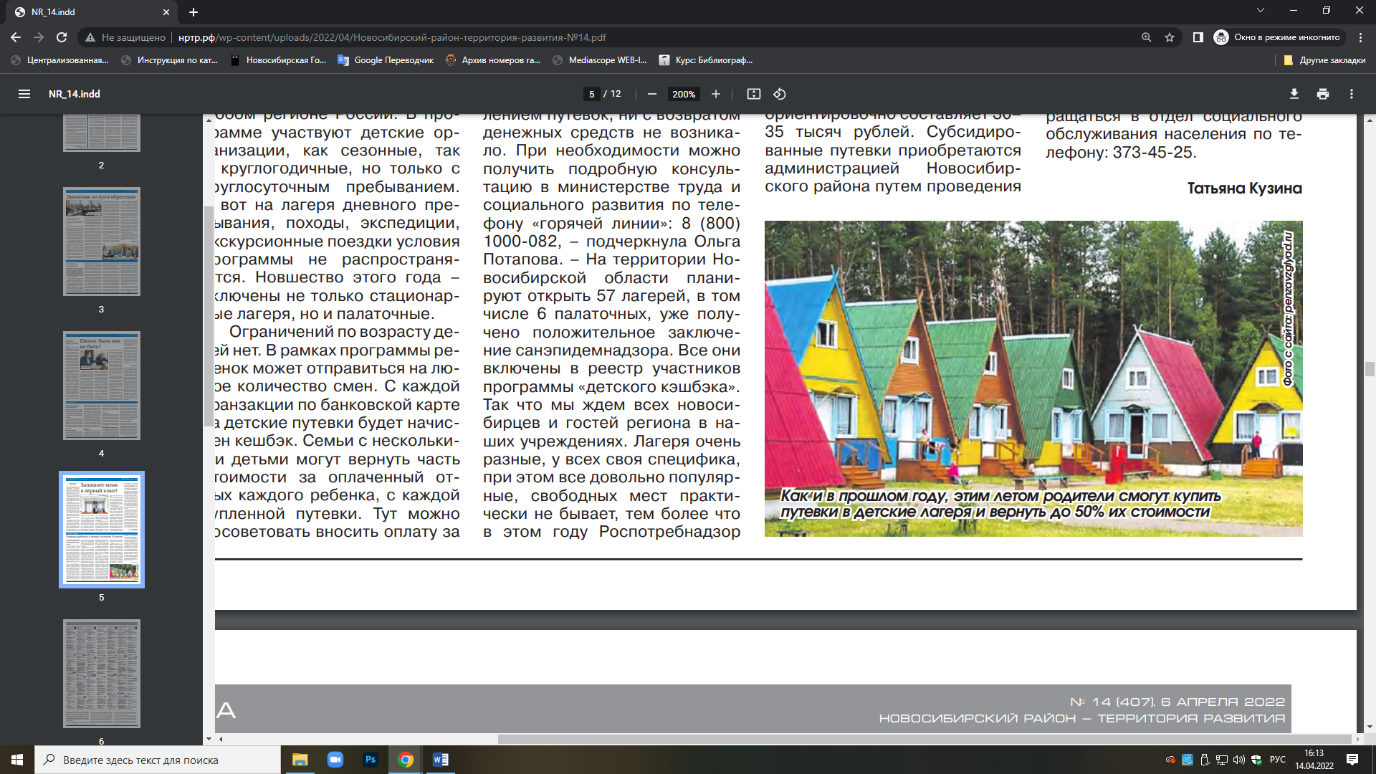 Важный момент – при выборе места отдыха необходимо убедиться, что детский лагерь включен в реестр участников программы «детского кэшбэка». Посмотреть список можно на сайте мирпутешествий.рф в разделе «Детские лагеря» или на официальном сайте регионального министерства труда и социального развития. Лагерь может быть расположен в любом регионе России. В программе участвуют детские организации, как сезонные, так и круглогодичные, но только с круглосуточным пребыванием. А вот на лагеря дневного пребывания, походы, экспедиции, экскурсионные поездки условия программы не распространяются. Новшество этого года – включены не только стационарные лагеря, но и палаточные. Ограничений по возрасту детей нет. В рамках программы ребенок может отправиться на любое количество смен. С каждой транзакции по банковской карте за детские путевки будет начислен кешбэк. Семьи с несколькими детьми могут вернуть часть стоимости за оплаченный отдых каждого ребенка, с каждой купленной путевки. Тут можно посоветовать вносить оплату за каждую путевку отдельно, чтобы иметь возможность получить кэшбэк не с общей суммы, а с каждой по отдельности. Еще один нюанс – если есть сертификат на льготы для детского отдыха, то все равно вы можете воспользоваться программой «детского кэшбэка», просто получите возврат от той суммы, которая оплачена своими деньгами.Стартовала программа 31 марта. Приобрести путевки родители смогут по 31 августа текущего года. Период отдыха детей – с 1 мая по 30 сентября включительно. – По опыту прошлого года могу сказать, что никаких проблем и вопросов ни с оформлением путевок, ни с возвратом денежных средств не возникало. При необходимости можно получить подробную консультацию в министерстве труда и социального развития по телефону «горячей линии»: 8 (800) 1000-082, – подчеркнула Ольга Потапова. – На территории Новосибирской области планируют открыть 57 лагерей, в том числе 6 палаточных, уже получено положительное заключение санэпидемнадзора. Все они включены в реестр участников программы «детского кэшбэка». Так что мы ждем всех новосибирцев и гостей региона в наших учреждениях. Лагеря очень разные, у всех своя специфика, при этом все довольно популярные, свободных мест практически не бывает, тем более что в этом году Роспотребнадзор позволил увеличить наполняемость детских учреждений с 75%, как было в прошлом году, до 100%. Напомним также, что с 1 февраля для жителей Новосибирского района, как и всей области, открылась запись на получение субсидированных путевок в летние оздоровительные лагеря. Семьи могут приобрести для детей в возрасте от 7 до 17 лет путевки продолжительностью пребывания 21 день. При этом родителям необходимо оплатить только 50% полной стоимости, остальные 50% — субсидия регионального бюджета. Стоимость путевки зависит от конкретного лагеря и ориентировочно составляет 30– 35 тысяч рублей. Субсидированные путевки приобретаются администрацией Новосибирского района путем проведения котировок, торги отыгрываются после получения финансирования из областного бюджета. Сейчас, пока точного списка лагерей нет, не закончились все торговые процедуры, в районном отделе социального обслуживания населения записывают желающих по телефону, берут контактные данные и всё. Прием заявлений и необходимых документов начнется в начале мая, когда будет точно понятно, в каких лагерях смогут отдохнуть наши дети. Как рассказала начальник отдела Валентина Корогод, уже записались (на момент нашего разговора, 31 марта) 132 человека. Количество субсидированных путевок в этом году увеличено, по ним смогут отдохнуть 275 детей, в прошлом году их было 190. Остается добавить, что по всем вопросам можно обращаться в отдел социального обслуживания населения по телефону: 373-45-25. Татьяна КузинаКузина, Т. Отправь ребенка в лагерь и получи 20 тысяч / Татьяна Кузина. – Текст : непосредственный // Новосибирский район – территория развития. – 2022, № 14 (407) (06 апр.). – С. 5.Пособия, ипотека и мораторийОчередные изменения законодательства вступили в силу с 1 апреля. Они затронут сферу социальных льгот, улучшат условия ипотеки. Ряд поправок касается портала «Госуслуги» и поддержки предпринимателей. Пенсии С 1 апреля в нашей стране в очередной раз проиндексируют социальные пенсии. В 2022 году их повысят на 8,6% – больше, чем раньше. Эта касается пенсий по инвалидности, старости, потери кормильца и других льготных категорий. Индексация проводится автоматически и затронет более 3 миллионов человек. Пенсионный фонд России самостоятельно рассчитает все суммы. Никаких заявлений больше не надо подавать. Детские пособия В России появилась дополнительная форма поддержки для семей с небольшим доходом – денежное пособие на детей и подростков от 8 до 16 лет включительно. Начислять выплаты начнут уже с мая за период с 1 апреля. Выплата назначается после оценки нуждаемости. Будет учитываться семейный доход, занятость родителей, их имущество. Сумма выплаты зависит от прожиточного минимума в регионе. В Новосибирской области он составляет для детей 13 238 рублей, для трудоспособного населения 13925 рублей. Размер выплаты составляет половину прожиточного минимума на ребенка, т. е. 6 619 рублей. Если с учетом пособия среднедушевой доход семьи будет все еще ниже прожиточного минимума в регионе, то пособие составит 75% (9 928 рублей) или 100% (13 238 рублей). Заявление можно подать либо через сервис «Госуслуги», либо обратившись в отделения Пенсионного фонда. Новое пособие могут получать также семьи с нулевым доходом, но отсутствие заработков должно быть по уважительным причинам (например, родитель находится в отпуске по уходу за ребенком до 3-х лет, находится на длительном лечении, учится на очной форме и ему еще не исполнилось 23 года, проходит воинскую службу, либо отбывает наказание и т. п.). Ипотека С 1 апреля изменения коснутся ипотечных кредитов. Президент РФ поручил скорректировать условия льготной ипотеки для покупки жилплощади в новостройках, повысить ставку до 12% и увеличить предельный размер кредита. Последний не может превышать 12 млн рублей для Москвы и Московской области, Санкт-Петербурга и Ленинградской области. Размер кредита для остальных субъектов РФ должен быть не больше 6 млн рублей. Льготные ставки для дальневосточной, сельской, семейной ипотеки остаются без изменений. Госуслуги С этого месяца подростки старше 14 лет могут регистрироваться на портале госуслуг. Им надо указать номер мобильного телефона, электронный адрес, СНИЛС и данные паспорта. Возможности школьников пока ограничены. Они смогут смотреть электронный дневник с оценками и узнавать задания на дом, результаты ЕГЭ. Если ребенку еще не исполнилось 14 лет, его могут зарегистрировать родители или законные представители, имеющие учетную запись в Единой системе идентификации и аутентификации. Мораторий на банкротство Он продлится полгода, до 1 октября. Под него подпадают граждане и юридические лица. Такие меры защиты применяются не в первый раз, мораторий вводился два года назад в начале пандемии новой коронавирусной инфекции для стратегических предприятий, сфер общепита, транспорта и других. Кредиторов лишили возможности инициировать банкротство должников, они же, в свою очередь, не ограничены в таком праве. Граждане по-прежнему смогут добиться личного банкротства через МФЦ во внесудебном порядке, если размер долга составляет от 50 до 500 тыс. рублей, а исполнительное производство прекращено по причине отсутствия имущества. Подпавшие под мораторий организации не могут выплачивать дивиденды, распределять прибыль между учредителями или участниками или проводить обратный выкуп собственных акций. Меры помогут отечественному бизнесу сохранить в сложное время свои позиции, рабочие места, финансовое положение и не закрывать компании. Банковская сфера С начала месяца банки, входящие в Систему быстрых платежей, обязаны обеспечить клиенту возможность пользоваться электронным приложением «СБП». Оно нужно для переводов денег от физических лиц юридическим и индивидуальным предпринимателям. Это связано с тем, что из-за санкций против России стали недоступны западные сервисы Google Pay и Apple Pay. СБП – возможность переводить средства по номеру вашего мобильника. С помощью отечественной системы пользователи оплачивают покупки, получают выплаты. Подготовил Владислав КулагинПособия, ипотека и мораторий / подготовил Владислав Кулагин. – Текст : непосредственный // Новосибирский район – территория развития. – 2022, № 14 (407) (06 апр.). – С. 4.Призыв – 2022Губернатор Новосибирской области Андрей Травников подписал постановление о начале весенней призывной кампании 2022 года. Призыв на военную службу граждан, не пребывающих в запасе, осуществляется два раза в год с 1 апреля по 15 июля и с 1 октября по 31 декабря. В подписанном 28 марта постановлении № 39 «О призыве граждан Российской Федерации на военную службу в Новосибирской области весной 2022 года» утверждается создание региональной призывной комиссии и призывных комиссий муниципальных районов и городских округов. Областную комиссию возглавил Андрей Травников. В основной состав комиссии также вошли руководители областных исполнительных органов государственной власти, органов местного самоуправления, Военный комиссариат Новосибирской области, ГУ МВД России по Новосибирской области и другие. Ряд рекомендаций в документе касается полномочий глав муниципальных районов и городских округов. В частности, им рекомендовано оказать содействие в работе призывных комиссий на местах для проведения медицинского освидетельствования и призыва граждан на военную службу. По вопросам правовой помощи можно обращаться на телефоны «горячих линий». Военный комиссариат Новосибирской области: 8 (383) 231-06-00; Военный комиссариат Новосибирского района, г. Обь и р. п. Кольцово: 8 (383) 211-21- 84; Военная прокуратура Новосибирского гарнизона: 8 (913) 385-86-25; Комитет солдатских матерей Новосибирской области: 8 (953) 772-11-01. По информации пресс-службы Правительства НСОПризыв - 2022. – Текст : непосредственный // Новосибирский район – территория развития. – 2022, № 14 (407) (06 апр.). – С. 2.Проверить поверкуОчередной материал в рамках совместного проекта Уполномоченного по правам человека в НСО и газеты «Ведомости» разъясняет, что делать потребителю, если окончилась поверка индивидуального прибора учёта коммунальных ресурсов.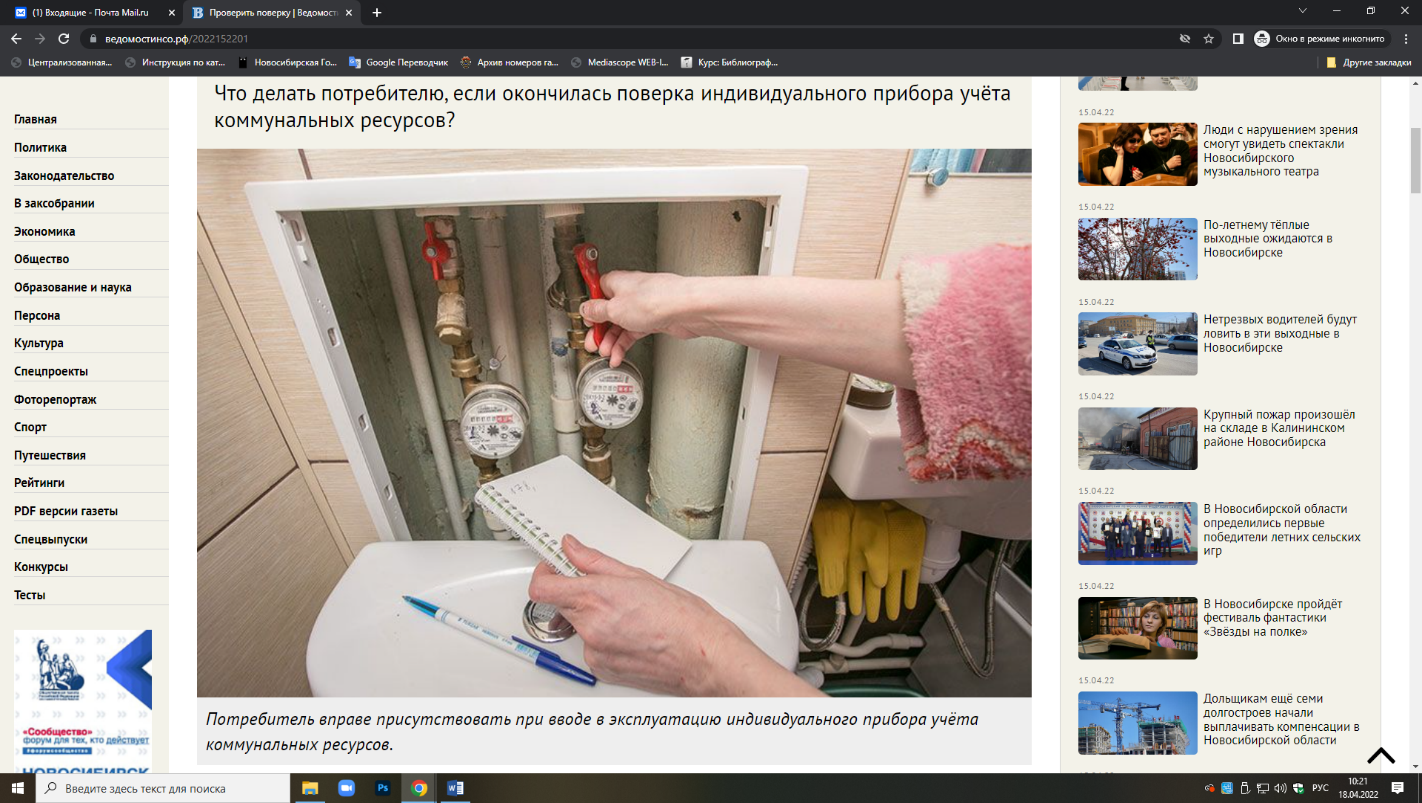 Каждый потребитель рано или поздно сталкивается с ситуацией, когда наступает срок проведения очередной поверки индивидуального прибора учёта коммунальных ресурсов (далее — ИПУ). Поверкой ИПУ является совокупность операций, выполняемых с целью подтверждения соответствия прибора установленным метрологическим требованиям.Следует учитывать, что законодательством истечение срока поверки ИПУ приравнивается к выходу его из строя, в связи с чем его показания не могут учитываться при определении размера платы за потребленные коммунальные услуги. Только поверенный прибор может быть допущен к эксплуатации.Порядок содержания, ремонта и поверки ИПУ определён разделом VII Правил предоставления коммунальных услуг собственникам и пользователям помещений в многоквартирных домах и жилых домов, утверждённых Постановлением Правительства РФ от 06.05.2011 №354 (далее — Правила). Этим нормативным правовым актом определено, что ответственность за организацию поверки ИПУ возлагается на собственника соответствующего жилого помещения (за исключением ИПУ по электроэнергии), если иное не установлено договором с ресурсоснабжающей организацией.Общий порядок действий потребителя-гражданина определяет, что поверка должна проводиться исключительно организацией, имеющей соответствующую аккредитацию, подтверждённую Федеральной службой по аккредитации.При демонтаже ИПУ для осуществления поверки необходимо помнить, что потребитель, прежде чем демонтировать ИПУ (а также перед его последующим монтажом), обязан известить исполнителя услуги (УК, ТСЖ, ЖСК, ресурсоснабжающую организацию) о данных действиях для контрольного снятия показаний и пломб, а также присутствия представителя исполнителя при выполнении работ. Допускается выполнение указанных работ без представителя исполнителя, если он не явился к сроку, указанному в извещении (п. 80 (13) Правил).В дальнейшем для введения в эксплуатацию поверенного и установленного ИПУ гражданину следует предоставить исполнителю заявку, в которой должно быть указано:• фамилия, имя, отчество потребителя, реквизиты документа, удостоверяющего личность, контактный телефон;• предлагаемая дата и время ввода установленного прибора учёта в эксплуатацию;• тип и заводской номер установленного прибора учёта, место его установки;• сведения об организации, осуществившей монтаж прибора учёта;• показания прибора учёта на момент его установки;• дата следующей поверки.К заявке необходимо приложить копию паспорта на прибор учёта, а также копии документов, подтверждающих результаты прохождения поверки.По результатам рассмотрения заявки исполнитель обязан принять решение о введении ИПУ в эксплуатацию (не позднее месяца, следующего за датой его установки) и начать производить начисление платы согласно его показаниям либо отказать от ввода при наличии на то законных оснований. В любом случае потребителю должен быть предоставлен официальный документ.Акт ввода прибора учёта в эксплуатацию составляется в двух экземплярах, один из которых остаётся у потребителя (п. 81(7) Правил).В акте указываются (п. 81 (6) Правил):• дата, время и адрес ввода прибора учёта в эксплуатацию;• фамилии, имена, отчества, должности и контактные данные лиц, принимавших участие в процедуре ввода прибора учёта в эксплуатацию;• тип и заводской номер установленного прибора учёта, а также место его установки;• решение о вводе или об отказе от ввода прибора учёта в эксплуатацию с указанием оснований такого отказа;• в случае ввода прибора учёта в эксплуатацию показания на момент завершения процедуры ввода прибора учёта в эксплуатацию и указание мест на приборе учёта, где установлены контрольные одноразовые номерные пломбы (контрольные пломбы);• дата следующей поверки;• характеристики соответствия пломб поверителя оттиску в свидетельстве о поверке и (или) записи в паспорте (формуляре) средства измерений и место установки контрольных пломб и знаков визуального контроля, установленных на день начала проверки, а также вновь установленных (если они менялись в ходе проверки);• результат проверки;• информация о присоединении прибора учёта электрической энергии к интеллектуальной системе учёта.Следует учитывать, что порядок ввода ИПУ в эксплуатацию не предусматривает отдельные условия (упрощённые варианты) при проведении поверки ИПУ без демонтажа (если это возможно технически). Лучше всего следовать общему порядку подачи документов исполнителю.Обязанность организации поверки ИПУ электроэнергии Правилами возложена на гарантирующего поставщика услуги по электроснабжению (в Новосибирской области таким лицом является АО «Новосибирскэнергосбыт»).Гарантирующий поставщик обязан самостоятельно обеспечивать эксплуатацию, сохранность (за исключением случаев, когда ИПУ расположен внутри жилого помещения, принадлежащего потребителю), замену и поверку ИПУ электрической энергии за свой счёт. Отслеживать срок окончания поверки гарантирующий поставщик также должен самостоятельно.Очередную поверку гарантирующий поставщик должен производить в течение 6 месяцев со дня её истечения. При этом это тот случай, когда показания ИПУ принимаются к учёту даже с даты истечения интервала между поверками и до проведения гарантирующим поставщиком очередной поверки.Однако, если по результатам поверки ИПУ будет не подтверждено его соответствие метрологическим требованиям, объём потребленной электрической энергии будет пересчитан потребителю за весь период с даты окончания поверки, исходя из среднемесячного объёма потребления электрической энергии за предыдущие 6 месяцев. При невозможности его определения, в том числе по причине отсутствия данных о потреблении, — исходя из норматива потребления.Гражданам целесообразно отслеживать дату окончания срока поверки ИПУ и при его истечении незамедлительно, во избежание возникновения каких-либо недоразумений, извещать гарантирующего поставщика для принятия мер по проведению поверки.В случае если гарантирующий поставщик по какой-то причине не владеет информацией о дате истечения срока поверки, то указанный шестимесячный срок будет исчисляться с даты получения обращения потребителя, либо с даты выявления истечения срока поверки при проведении периодической проверки работоспособности ИПУ.Затягивание момента сообщения (выявления) об истечении срока поверки может привести к нежелательным расходам потребителя в случае, если ИПУ не пройдёт поверку и исполнителем услуги будет пересчитан объём потреблённой электрической энергии за весь период с даты окончания поверки.После проведённой поверки гарантирующий поставщик обязан ввести ИПУ в эксплуатацию. При этом гражданин-потребитель вправе присутствовать при его вводе, а также подписывать и получать акт ввода ИПУ в эксплуатацию. Ввод ИПУ, а также его опломбировка осуществляется без взимания платы. КСТАТИВ Новосибирской области деятельность по контролю за соблюдением указанных Правил осуществляет уполномоченный орган исполнительной власти — государственная жилищная инспекция Новосибирской области. На официальном сайте http://gji.nso.ru можно ознакомиться с информацией и разъяснениями действующего жилищного законодательства Российской Федерации по наиболее часто встречающимся вопросам потребителей жилищно-коммунальных услуг.Фото Валерия ПАНОВАПроверить поверку. – Текст : непосредственный // Ведомости Законодательного Собрания Новосибирской области. – 2022, № 15 (1845) (13 апр.). – С. 22.